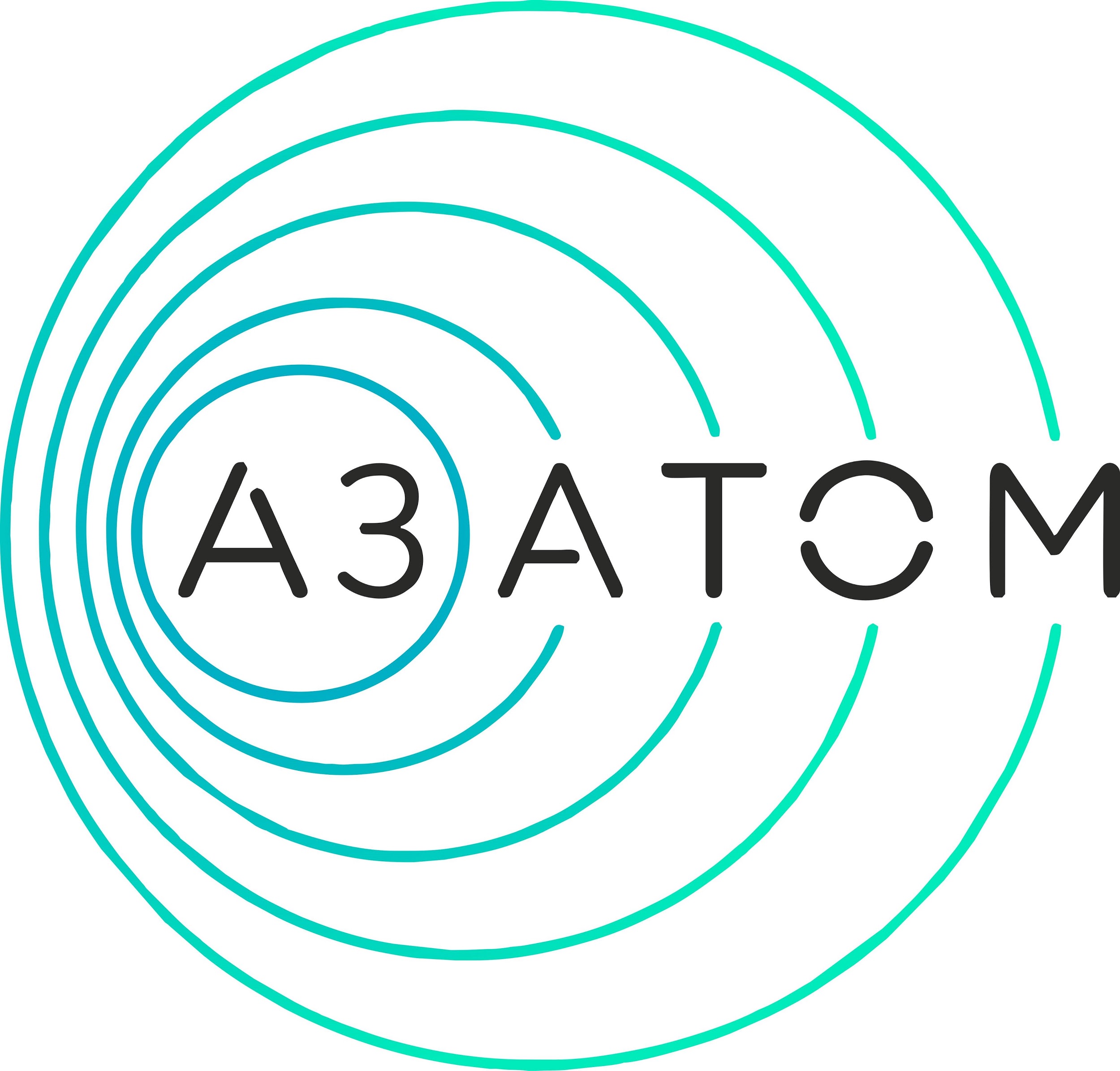 www.az-atom.ru
8-800-2-508-708
rd@az-atom.ru www.az-atom.ru
8-800-2-508-708
rd@az-atom.ru ДАТА ЗАПОЛНЕНИЯ ДАТА ЗАПОЛНЕНИЯ ДАТА ЗАПОЛНЕНИЯ ДАТА ЗАПОЛНЕНИЯ ДАТА ЗАПОЛНЕНИЯ ДАТА ЗАПОЛНЕНИЯ ДАТА ЗАПОЛНЕНИЯ ВНИМАНИЕ! Опросный лист заполняется на один тип изделия! При заполнении опросного листа обязательно указывать единицы измерения.При отсутствии (нет данных Н/Д) или неверно внесенных данных, ответственность за неправильный подбор арматуры ложится на Покупателя.ВНИМАНИЕ! Опросный лист заполняется на один тип изделия! При заполнении опросного листа обязательно указывать единицы измерения.При отсутствии (нет данных Н/Д) или неверно внесенных данных, ответственность за неправильный подбор арматуры ложится на Покупателя.ВНИМАНИЕ! Опросный лист заполняется на один тип изделия! При заполнении опросного листа обязательно указывать единицы измерения.При отсутствии (нет данных Н/Д) или неверно внесенных данных, ответственность за неправильный подбор арматуры ложится на Покупателя.ВНИМАНИЕ! Опросный лист заполняется на один тип изделия! При заполнении опросного листа обязательно указывать единицы измерения.При отсутствии (нет данных Н/Д) или неверно внесенных данных, ответственность за неправильный подбор арматуры ложится на Покупателя.ВНИМАНИЕ! Опросный лист заполняется на один тип изделия! При заполнении опросного листа обязательно указывать единицы измерения.При отсутствии (нет данных Н/Д) или неверно внесенных данных, ответственность за неправильный подбор арматуры ложится на Покупателя.ВНИМАНИЕ! Опросный лист заполняется на один тип изделия! При заполнении опросного листа обязательно указывать единицы измерения.При отсутствии (нет данных Н/Д) или неверно внесенных данных, ответственность за неправильный подбор арматуры ложится на Покупателя.ВНИМАНИЕ! Опросный лист заполняется на один тип изделия! При заполнении опросного листа обязательно указывать единицы измерения.При отсутствии (нет данных Н/Д) или неверно внесенных данных, ответственность за неправильный подбор арматуры ложится на Покупателя.ВНИМАНИЕ! Опросный лист заполняется на один тип изделия! При заполнении опросного листа обязательно указывать единицы измерения.При отсутствии (нет данных Н/Д) или неверно внесенных данных, ответственность за неправильный подбор арматуры ложится на Покупателя.ВНИМАНИЕ! Опросный лист заполняется на один тип изделия! При заполнении опросного листа обязательно указывать единицы измерения.При отсутствии (нет данных Н/Д) или неверно внесенных данных, ответственность за неправильный подбор арматуры ложится на Покупателя.1Заказчик – предприятие                      Заказчик – предприятие                      Заказчик – предприятие                      Заказчик – предприятие                      Заказчик – предприятие                      Заказчик – предприятие                      Заказчик – предприятие                      Заказчик – предприятие                      2Проект      Проект      Проект      Проект      Проект      Проект      Проект      Проект      3Объект, цех, установка               Объект, цех, установка               Объект, цех, установка               Объект, цех, установка               Объект, цех, установка               Объект, цех, установка               Объект, цех, установка               Объект, цех, установка               4Позиция в проекте   Позиция в проекте         Количество, шт.                            Количество, шт.                            Количество, шт.                            Количество, шт.                            Количество, шт.                            Количество, шт.                      5Тип регулятораТип регулятора☐ до себя               ☐после себя☐ до себя               ☐после себя☐ до себя               ☐после себя☐ до себя               ☐после себя☐ до себя               ☐после себя☐ до себя               ☐после себя6Начальное положение запорного элемента Начальное положение запорного элемента ☐ Нормально открыт (НО)  
☐  Нормально закрыт (НЗ)☐ Нормально открыт (НО)  
☐  Нормально закрыт (НЗ)☐ Нормально открыт (НО)  
☐  Нормально закрыт (НЗ)☐ Нормально открыт (НО)  
☐  Нормально закрыт (НЗ)☐ Нормально открыт (НО)  
☐  Нормально закрыт (НЗ)☐ Нормально открыт (НО)  
☐  Нормально закрыт (НЗ)7Диаметр условный, DN (Ду), мм _________________     Диаметр условный, DN (Ду), мм _________________     Давление условное, PN (Ру), МПа(кгс/см²)_____    Давление условное, PN (Ру), МПа(кгс/см²)_____    Давление условное, PN (Ру), МПа(кгс/см²)_____    Давление условное, PN (Ру), МПа(кгс/см²)_____    Давление условное, PN (Ру), МПа(кгс/см²)_____    Давление условное, PN (Ру), МПа(кгс/см²)_____    Рабочая средаРабочая средаРабочая средаРабочая средаРабочая средаРабочая средаРабочая средаРабочая среда8Наименование / составНаименование / составУказать полное наименование                                           Указать полное наименование                                           Указать полное наименование                                           Указать полное наименование                                           Указать полное наименование                                           Указать полное наименование                                           9Вязкость, сСтВязкость, сСт☐ менее 3 ССт                 ☐ более 3 ССт☐ менее 3 ССт                 ☐ более 3 ССт☐ менее 3 ССт                 ☐ более 3 ССт☐ менее 3 ССт                 ☐ более 3 ССт☐ менее 3 ССт                 ☐ более 3 ССт☐ менее 3 ССт                 ☐ более 3 ССт10Наличие в среде абразивных частиц (кол-во и размер)                Наличие в среде абразивных частиц (кол-во и размер)                ☐ менее 50 мкм                 ☐ более 50 мкм☐ менее 50 мкм                 ☐ более 50 мкм☐ менее 50 мкм                 ☐ более 50 мкм☐ менее 50 мкм                 ☐ более 50 мкм☐ менее 50 мкм                 ☐ более 50 мкм☐ менее 50 мкм                 ☐ более 50 мкм11Агрегатное состояниеАгрегатное состояние☐ жидкость☐ жидкость☐ пар☐ пар☐ пар☐ газРасход для жидких сред - м³/ч, для пара - кг/ч, для газа - Нм³/ч.Расход для жидких сред - м³/ч, для пара - кг/ч, для газа - Нм³/ч.мин.мин.норм.норм.норм.макс.12Расход для жидких сред - м³/ч, для пара - кг/ч, для газа - Нм³/ч.Расход для жидких сред - м³/ч, для пара - кг/ч, для газа - Нм³/ч.13Период времени без расхода, час*Период времени без расхода, час*☐ 0 (по умолчанию)☐ 0 (по умолчанию)☐ ________☐ ________☐ ________14Давление на входе клапана избыточное, кгс/см²Давление на входе клапана избыточное, кгс/см²15Давление на выходе клапана избыточное *, кгс/см² Давление на выходе клапана избыточное *, кгс/см² 16Давление настройки на входе клапана избыточное (для РД «до себя»), кгс/см²Давление настройки на входе клапана избыточное (для РД «до себя»), кгс/см²17Диапазон настройки перепада давления (для регулятора перепада давления), кгс/см²Диапазон настройки перепада давления (для регулятора перепада давления), кгс/см²18Температура на входе, °СТемпература на входе, °С19Плотность среды, кг/м³Плотность среды, кг/м³20Скорость транспортируемой среды в трубопроводе, м/с  
-для газа до 75 м/с;-для воды до 5 м/сСкорость транспортируемой среды в трубопроводе, м/с  
-для газа до 75 м/с;-для воды до 5 м/с21Kvs, м³/чKvs, м³/ч22Хар-стика изменения входного давления в сутки, кол-во раз Хар-стика изменения входного давления в сутки, кол-во раз До 5 разДо 5 разДо 5 разДо 5 разДо 5 разДо 5 раз23Хар-стика изменения расхода в сутки, кол-во разХар-стика изменения расхода в сутки, кол-во разДо 50 разДо 50 разДо 50 разДо 50 разДо 50 разДо 50 раз24Точка росы, °С (обязательный параметр для газа)Точка росы, °С (обязательный параметр для газа)25Класс герметичности по табл.3 ГОСТ  9544-2015Класс герметичности по табл.3 ГОСТ  9544-2015☐ V   ☐ IV     ☐ III     ☐ II☐ V   ☐ IV     ☐ III     ☐ II☐ V   ☐ IV     ☐ III     ☐ II☐ V   ☐ IV     ☐ III     ☐ II☐ V   ☐ IV     ☐ III     ☐ II☐ V   ☐ IV     ☐ III     ☐ II26Требование к скорости полного открытия / закрытия регулятора, секТребование к скорости полного открытия / закрытия регулятора, сек27Если замена, то марка ранее применяемого регулятораЕсли замена, то марка ранее применяемого регулятора28Корпус регулятораМатериал корпуса29Корпус регулятораПрисоединение к трубопроводу☐ фланцевое     ☐ под приварку      ☐ муфтовое☐ фланцевое     ☐ под приварку      ☐ муфтовое☐ фланцевое     ☐ под приварку      ☐ муфтовое☐ фланцевое     ☐ под приварку      ☐ муфтовое☐ фланцевое     ☐ под приварку      ☐ муфтовое☐ фланцевое     ☐ под приварку      ☐ муфтовое30Корпус регулятораИсполнение фланцев – ответных фланцев☐ В-В      ☐ F-E       ☐ J-J   _________☐ В-В      ☐ F-E       ☐ J-J   _________☐ В-В      ☐ F-E       ☐ J-J   _________☐ В-В      ☐ F-E       ☐ J-J   _________☐ В-В      ☐ F-E       ☐ J-J   _________☐ В-В      ☐ F-E       ☐ J-J   _________31УстановкаПоложение трубопровода ☐ горизонтальное         ☐ вертикальное☐ горизонтальное         ☐ вертикальное☐ горизонтальное         ☐ вертикальное☐ горизонтальное         ☐ вертикальное☐ горизонтальное         ☐ вертикальное☐ горизонтальное         ☐ вертикальное32УстановкаПриложить схему-узла, места установки регулятора – желательно для точного подбора.Приложить схему-узла, места установки регулятора – желательно для точного подбора.Приложить схему-узла, места установки регулятора – желательно для точного подбора.Приложить схему-узла, места установки регулятора – желательно для точного подбора.Приложить схему-узла, места установки регулятора – желательно для точного подбора.Приложить схему-узла, места установки регулятора – желательно для точного подбора.Приложить схему-узла, места установки регулятора – желательно для точного подбора.33УстановкаОбслуживание регулятора, по потоку☐ слева                    ☐ справа (по умолчанию)☐ слева                    ☐ справа (по умолчанию)☐ слева                    ☐ справа (по умолчанию)☐ слева                    ☐ справа (по умолчанию)☐ слева                    ☐ справа (по умолчанию)☐ слева                    ☐ справа (по умолчанию)34УстановкаМатериал трубопровода35УстановкаРазмер трубопровода, Ду, мм36УстановкаКлиматическое исполнение по ГОСТ15150-6937УстановкаОкружающая температура, °Cмин.                                          макс.мин.                                          макс.мин.                                          макс.мин.                                          макс.мин.                                          макс.мин.                                          макс.38УстановкаНа трубопровод (для регулятора перепада давления)☐ подающий                  ☐ обратный☐ подающий                  ☐ обратный☐ подающий                  ☐ обратный☐ подающий                  ☐ обратный☐ подающий                  ☐ обратный☐ подающий                  ☐ обратный39КомплектацияОтветные фланцыМатериал:☐ да                                ☐ нет____________________________☐ да                                ☐ нет____________________________☐ да                                ☐ нет____________________________☐ да                                ☐ нет____________________________☐ да                                ☐ нет____________________________☐ да                                ☐ нет____________________________40КомплектацияПереходыМатериал:☐ да                                ☐ нет____________________________☐ да                                ☐ нет____________________________☐ да                                ☐ нет____________________________☐ да                                ☐ нет____________________________☐ да                                ☐ нет____________________________☐ да                                ☐ нет____________________________41КомплектацияИмпульсная обвязка с двумя (дублирующими) пилотными (командными) устройствами. Рекомендуется от DN250☐ да                               ☐ нет☐ да                               ☐ нет☐ да                               ☐ нет☐ да                               ☐ нет☐ да                               ☐ нет☐ да                               ☐ нет42КомплектацияМанометры на входе и выходе импульсной обвязки☐ да                               ☐нет☐ да                               ☐нет☐ да                               ☐нет☐ да                               ☐нет☐ да                               ☐нет☐ да                               ☐нет43КомплектацияКран - отсекатель на импульсной обвязке☐ да                                ☐ нет☐ да                                ☐ нет☐ да                                ☐ нет☐ да                                ☐ нет☐ да                                ☐ нет☐ да                                ☐ нет44КомплектацияФильтр на импульсной обвязке☐ да                                ☐ нет☐ да                                ☐ нет☐ да                                ☐ нет☐ да                                ☐ нет☐ да                                ☐ нет☐ да                                ☐ нет45КомплектацияФильтр перед регулятором☐ да                                ☐ нет☐ да                                ☐ нет☐ да                                ☐ нет☐ да                                ☐ нет☐ да                                ☐ нет☐ да                                ☐ нет46КомплектацияТребования к покраске☐ RAL5015 – (синий-для жидких сред)                              ☐ RAL1021 – (жёлтый-для газообразных сред)☐ RAL3020 – (красный-среда пар)☐ другой____________________☐ RAL5015 – (синий-для жидких сред)                              ☐ RAL1021 – (жёлтый-для газообразных сред)☐ RAL3020 – (красный-среда пар)☐ другой____________________☐ RAL5015 – (синий-для жидких сред)                              ☐ RAL1021 – (жёлтый-для газообразных сред)☐ RAL3020 – (красный-среда пар)☐ другой____________________☐ RAL5015 – (синий-для жидких сред)                              ☐ RAL1021 – (жёлтый-для газообразных сред)☐ RAL3020 – (красный-среда пар)☐ другой____________________☐ RAL5015 – (синий-для жидких сред)                              ☐ RAL1021 – (жёлтый-для газообразных сред)☐ RAL3020 – (красный-среда пар)☐ другой____________________☐ RAL5015 – (синий-для жидких сред)                              ☐ RAL1021 – (жёлтый-для газообразных сред)☐ RAL3020 – (красный-среда пар)☐ другой____________________47КомплектацияЗИП☐ на 1 год (по умолчанию)            ☐ на 2 года☐ на 1 год (по умолчанию)            ☐ на 2 года☐ на 1 год (по умолчанию)            ☐ на 2 года☐ на 1 год (по умолчанию)            ☐ на 2 года☐ на 1 год (по умолчанию)            ☐ на 2 года☐ на 1 год (по умолчанию)            ☐ на 2 годаДополнительная информацияТребования к документации: Паспорт. Руководство по эксплуатации.  Декларация, сертификат соответствия ТР/ТС010 и ТР/ТС032.Требования к комплектации: ЗИП в соответствии с паспортомТребования к упаковке: упаковка должна обеспечить сохранность груза при транспортировке и храненииДополнительная информацияТребования к документации: Паспорт. Руководство по эксплуатации.  Декларация, сертификат соответствия ТР/ТС010 и ТР/ТС032.Требования к комплектации: ЗИП в соответствии с паспортомТребования к упаковке: упаковка должна обеспечить сохранность груза при транспортировке и храненииДополнительная информацияТребования к документации: Паспорт. Руководство по эксплуатации.  Декларация, сертификат соответствия ТР/ТС010 и ТР/ТС032.Требования к комплектации: ЗИП в соответствии с паспортомТребования к упаковке: упаковка должна обеспечить сохранность груза при транспортировке и храненииДополнительная информацияТребования к документации: Паспорт. Руководство по эксплуатации.  Декларация, сертификат соответствия ТР/ТС010 и ТР/ТС032.Требования к комплектации: ЗИП в соответствии с паспортомТребования к упаковке: упаковка должна обеспечить сохранность груза при транспортировке и храненииДополнительная информацияТребования к документации: Паспорт. Руководство по эксплуатации.  Декларация, сертификат соответствия ТР/ТС010 и ТР/ТС032.Требования к комплектации: ЗИП в соответствии с паспортомТребования к упаковке: упаковка должна обеспечить сохранность груза при транспортировке и храненииДополнительная информацияТребования к документации: Паспорт. Руководство по эксплуатации.  Декларация, сертификат соответствия ТР/ТС010 и ТР/ТС032.Требования к комплектации: ЗИП в соответствии с паспортомТребования к упаковке: упаковка должна обеспечить сохранность груза при транспортировке и храненииДополнительная информацияТребования к документации: Паспорт. Руководство по эксплуатации.  Декларация, сертификат соответствия ТР/ТС010 и ТР/ТС032.Требования к комплектации: ЗИП в соответствии с паспортомТребования к упаковке: упаковка должна обеспечить сохранность груза при транспортировке и храненииДополнительная информацияТребования к документации: Паспорт. Руководство по эксплуатации.  Декларация, сертификат соответствия ТР/ТС010 и ТР/ТС032.Требования к комплектации: ЗИП в соответствии с паспортомТребования к упаковке: упаковка должна обеспечить сохранность груза при транспортировке и храненииДополнительная информацияТребования к документации: Паспорт. Руководство по эксплуатации.  Декларация, сертификат соответствия ТР/ТС010 и ТР/ТС032.Требования к комплектации: ЗИП в соответствии с паспортомТребования к упаковке: упаковка должна обеспечить сохранность груза при транспортировке и храненииДополнительные технические требования (не вошедшие в Опросный лист, но являющиеся важными при производстве и последующей эксплуатации): Дополнительные технические требования (не вошедшие в Опросный лист, но являющиеся важными при производстве и последующей эксплуатации): Дополнительные технические требования (не вошедшие в Опросный лист, но являющиеся важными при производстве и последующей эксплуатации): Дополнительные технические требования (не вошедшие в Опросный лист, но являющиеся важными при производстве и последующей эксплуатации): Дополнительные технические требования (не вошедшие в Опросный лист, но являющиеся важными при производстве и последующей эксплуатации): Дополнительные технические требования (не вошедшие в Опросный лист, но являющиеся важными при производстве и последующей эксплуатации): Дополнительные технические требования (не вошедшие в Опросный лист, но являющиеся важными при производстве и последующей эксплуатации): Дополнительные технические требования (не вошедшие в Опросный лист, но являющиеся важными при производстве и последующей эксплуатации): Дополнительные технические требования (не вошедшие в Опросный лист, но являющиеся важными при производстве и последующей эксплуатации): * для регуляторов давления «до себя» размер выходного давления величина справочная, для уточнения теоретических расчетов.* для регуляторов давления «до себя» размер выходного давления величина справочная, для уточнения теоретических расчетов.* для регуляторов давления «до себя» размер выходного давления величина справочная, для уточнения теоретических расчетов.* для регуляторов давления «до себя» размер выходного давления величина справочная, для уточнения теоретических расчетов.* для регуляторов давления «до себя» размер выходного давления величина справочная, для уточнения теоретических расчетов.* для регуляторов давления «до себя» размер выходного давления величина справочная, для уточнения теоретических расчетов.* для регуляторов давления «до себя» размер выходного давления величина справочная, для уточнения теоретических расчетов.* для регуляторов давления «до себя» размер выходного давления величина справочная, для уточнения теоретических расчетов.* для регуляторов давления «до себя» размер выходного давления величина справочная, для уточнения теоретических расчетов.Наименование и контактные данные проектной организацииНаименование и контактные данные проектной организацииНаименование и контактные данные проектной организацииНаименование и контактные данные проектной организацииНаименование и контактные данные проектной организацииНаименование и контактные данные проектной организацииНаименование и контактные данные проектной организацииНаименование и контактные данные проектной организацииГород         Город         Город         Город         Город         Наименование и контактные данные проектной организацииНаименование и контактные данные проектной организацииНаименование и контактные данные проектной организацииНаименование и контактные данные проектной организацииТелефон    Телефон    Телефон    Телефон    Телефон    Наименование и контактные данные проектной организацииНаименование и контактные данные проектной организацииНаименование и контактные данные проектной организацииНаименование и контактные данные проектной организацииЕ-mail             Е-mail             Е-mail             Е-mail             Е-mail             Контактная информация лица, заполнившего опросный листКонтактная информация лица, заполнившего опросный листКонтактная информация лица, заполнившего опросный листКонтактная информация лица, заполнившего опросный листТелефон    Телефон    Телефон    Телефон    Телефон    Контактная информация лица, заполнившего опросный листКонтактная информация лица, заполнившего опросный листКонтактная информация лица, заполнившего опросный листКонтактная информация лица, заполнившего опросный листЕ-mail             Е-mail             Е-mail             Е-mail             Е-mail             Контактная информация лица, заполнившего опросный листКонтактная информация лица, заполнившего опросный листКонтактная информация лица, заполнившего опросный листКонтактная информация лица, заполнившего опросный листдолжностьдолжностьКонтактная информация лица, заполнившего опросный листКонтактная информация лица, заполнившего опросный листКонтактная информация лица, заполнившего опросный листКонтактная информация лица, заполнившего опросный листФИОФИОКонтактная информация лица, заполнившего опросный листКонтактная информация лица, заполнившего опросный листКонтактная информация лица, заполнившего опросный листКонтактная информация лица, заполнившего опросный листПодпись и ПечатьПодпись и Печать